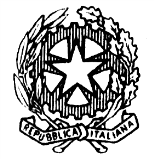 TRIBUNALE DI NOCERA INFERIOREUDIENZA DEL 18.01.2024 ore 09.00 e ss.Giudice: Dott. Federico NOSCHESE ORDINE DI CHIAMATA DEI PROCESSII° Fascia ore 09:00 – 09:45RGT n. 1387-23 – RGNR n. 25-19 (RGT n. 1075-23) – RGNR n. 3451-22 (RGT n. 97-23) – RGNR n. 81-20 RGT n. 99-23 – RGNR n. 3324-21 (RGT n. 1784-20) – RGNR n. 6293-16 (RGT n. 1913-20) – RGNR n. 5073-16 (RGT n. 916-21) – RGNR n. 4143-20 (RGT n. 1478-21) – RGNR n. 833-21 RGT n. 1241-21 – RGNR n. 1483-2021 (RGT n. 1018-20) – RGNR n. 3713-19 (RGT n. 1729-16) – RGNR n. 5863-14 (RGT n. 1692-20) – RGNR n. 2939-19 ore 09:30II° Fascia ore 09:45 – 11:00 SIGE n. 130-2023 N. 2023/313 SIGE (RGT n. 681-19) – RGNR 909-12 (RGT n 1532-19) – RGNR n. 5193-17 (RGT n 1200-19) – RGNR n. 944-18 (RGT n. 638-21) – RGNR n. 173-20 RGT n. 795-22 – RGNR n. 61-21 RGT n. 229-22 – RGNR n. 1443-15 (RGT n 1206-19) – RGNR n. 3830-18 (RGT n. 50-18) – RGNR n. 2503-16 (RGT n 1890-19) – RGNR n. 773-19 (RGT n. 1058-20) – RGNR n. 6323-14III° Fascia ore 11:00 – 12:00 RGT n. 612-22 – RGNR n. 2533-21 (RGT n. 1537/20) – RGNR n. 4397/18 (RGT n. 172-20) – RGNR n. 6011-17 (RGT n. 88-23) – RGNR n. 13-21 (RGT n. 271-21) – RGNR n. 5930-19 (RGT n 2552-18) – RGNR n. 3718-16 (RGT n. 1436-21) – RGNR n. 365-2019V° Fascia ore 12:00 – 14:30 (RGT n. 973/22) – RGNR n. 2443/18 N. 2023/405 SIGE (RGT n. 150-19)- RGNR n. 2323-18 (RGT n. 1242-21) – RGNR n. 2883-19 RGT n. 383-23 – RGNR n. 5351-21 (RGT n. 1845-20) – RGNR n. 6653- 19 (RGT n. 1062-23) – RGNR n. 2983-23 ore 13:00 RGT n. 1215-21 – RGNR n. 3726-16 ore 13:00  (RGT n. 1974-20) – RGNR n. 6433-17 ore 14:00V° Fascia ore 15:00 e ss (RGT 2883-19) - RGNR n. 5176-19 ore 15:00